Пресс-релизЧемпионат Мира по альпинизму в скальном классе (Крым-2013) завершился победой украинцев!Команда «Украина-1» - (Александр Заколодний - Анатолий Оченаш из Харькова) вырвали победу у  двух российских команд в очень напряженной борьбе. Выиграв первый этап соревнований – «школу», они смогли сохранить этот разрыв в течении второго этапа - 4-х сложнейших восхождений. Разница в набранных  баллах между командами составила десятые доли балла. Все российские команды (3 мужских и 2 женских команды) – очень сильные соперники, которые прошли длительный тренировочный сбор в Крыму и сложный отбор для участия в чемпионате. Они показали рекордные времена прохождения нескольких маршрутов. Но украинские альпинисты повторили результат прошлогоднего чемпионата и стали победителями.Россиянки Бакалейникова Ирина и Андреева Алена (Красноярск) были недосягаемы и стали чемпионами. Второе место завоевали также альпинистки из России, а наша команда киевлянок - Ясинская Анна и Ревчук Оксана, как  в прошлом году, заняла  третье место. Очень высокий уровень свободного лазания показали испанские команды, заняв второе место в «школе», но суровые погодные условия во время восхождений лишили их возможности бороться за призы. Хорошую подготовку показали также команды Казахстана и Молдовы.Вся борьба происходила на фоне очень сложных метео-условий: 2-6 октября на крымских скалах температура составляла 0 - +5 С, на плато лежал снег, а на маршрутах висели сосульки. К тому же временами шел дождь, посыпала снежная «крупа» и дул шквальный ветер. Некоторые команды не выдерживали испытаний и сходили с дистанции. Из мужских команд, только 5 (из 14) выполнили программу полностью (4 маршрута за 4 дня). Всего в этого году в Чемпионате Мира участвовали 14 мужских и 7 женских команд из 9 стран СНГ, Балтии и Европы. В прошлом году, когда Чемпионат проводился впервые, приехали участники из 5 стран. Это дает повод думать, что Чемпионат постепенно набирает обороты и завоевывает популярность. А развернувшая в этом году борьба только добавит азарта командам. Все участники соревнований выразили намерения приехать на Чемпионат мира -2014. Кроме того, надеемся увидеть новых сильных участников, желающих померяться силами.Итоги Чемпионата:Чемпионат Мира по Альпинизму в скальном классе был организован Федерацией альпинизма и скалолазания Украины в сотрудничестве с Евроазиатской Ассоциацией альпинизма и скалолазания под патронатом Министерства молодежи и спорта Украины.*****Больше информации на сайте чемпионата: http://mountchamp.com.а также на других интернет-ресурсах -   http://www.risk.ru/ ,   http://4sport.ua/ Фото от Евгении Алексеевой - http://borash.livejournal.com/Видеосъемка от информационного спонсора - http://robinzon.tv/ Генеральный спонсор - RED POINTЗа дополнительной информацией, фото- и видео- материалами, обращайтесь: тел. 044-253-75-74  ФАиС Украины,моб. 050-323-77-33 Геннадий Копейка, исп. директор чемпионата моб. 068-308-17-51 Виктория Барченко,  ответственная за связи с прессой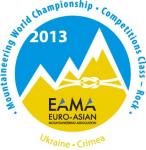 Евроазиатская Ассоциация альпинизма и скалолазанияФедерация альпинизма и скалолазания УкраиныМинистерство молодежи и спорта Украины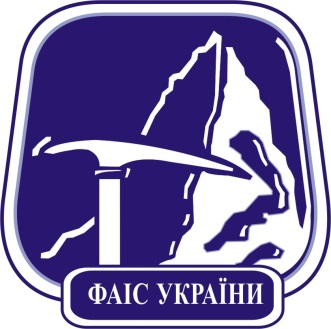 Финальное расположение мужских команд: Место команда   баллы                        
1.       Украина-1       28,870
2.       Россия-2         28,696
3.       Россия-1         28,556
4.        Россия-3        25,910
5.       Украина-2      22,385
6.       Украина-3       15,763
7.       Казахстан        15,738
8.       Молдова         13,143
9.       Паис Баск (Испания)- 11,401
10.     Литва                9,555
11.     Латвия-2            6,428
12.     Болгария            6,160
13.     Беларусь            5,017
14.    Латвия-1             0,123Финальное расположение женских команд:
1. Россия-1     
2. Россия-2 
3. Украина-1 
4. Каталония 
5. Украина-2 
6. Латвия 
7. Россия-3 